Anreise 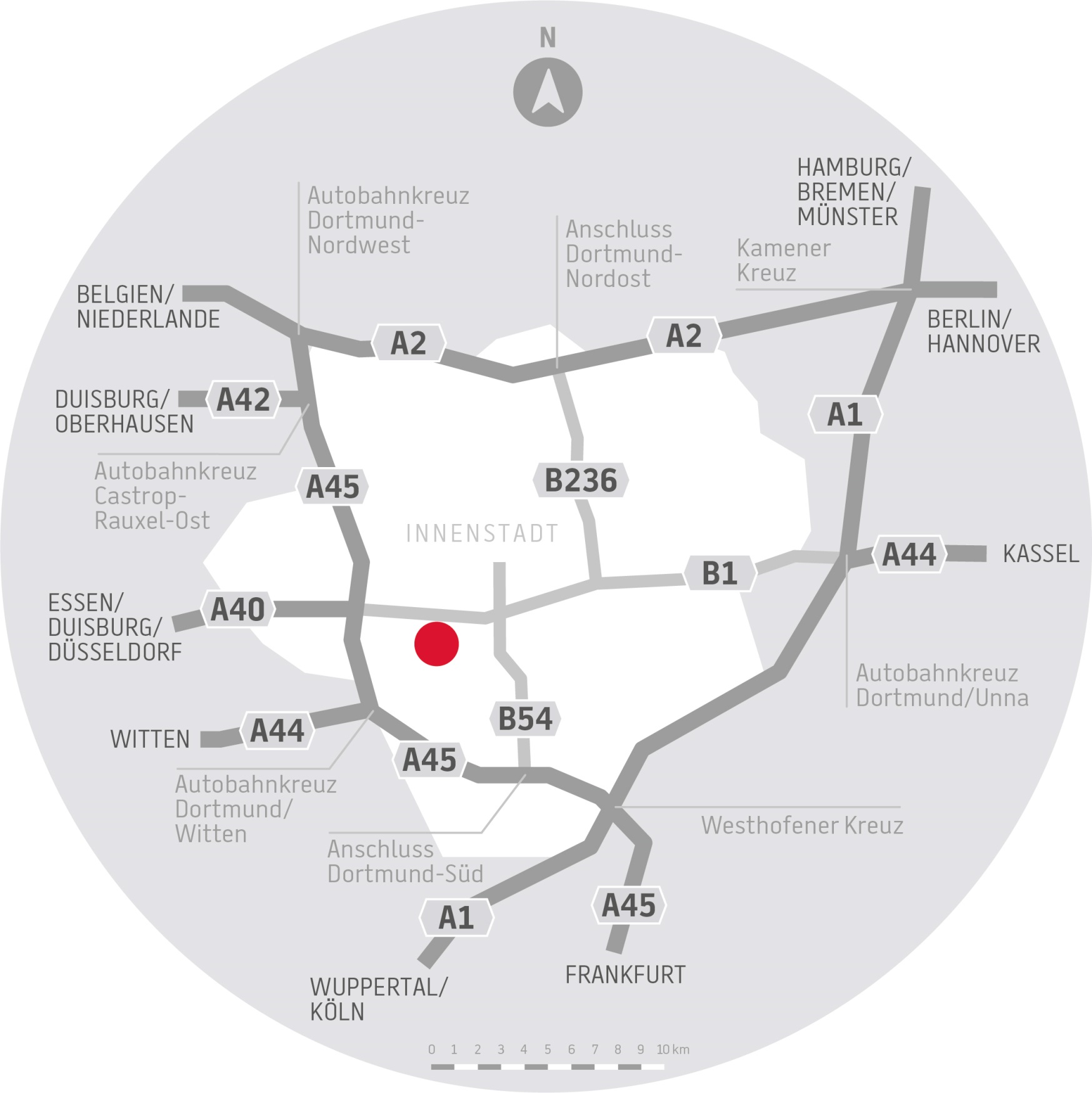 ÖPNV-Reisende	U 45 oder U 46 bis zum Stadtbahn-Bahnhof Westfalenhallen.U 42 bis Stadtbahn-Haltestelle Theodor-Fliedner-Heim.Information: 01803 / 50 40 30www.bus-und-bahn.de              Geländeplan 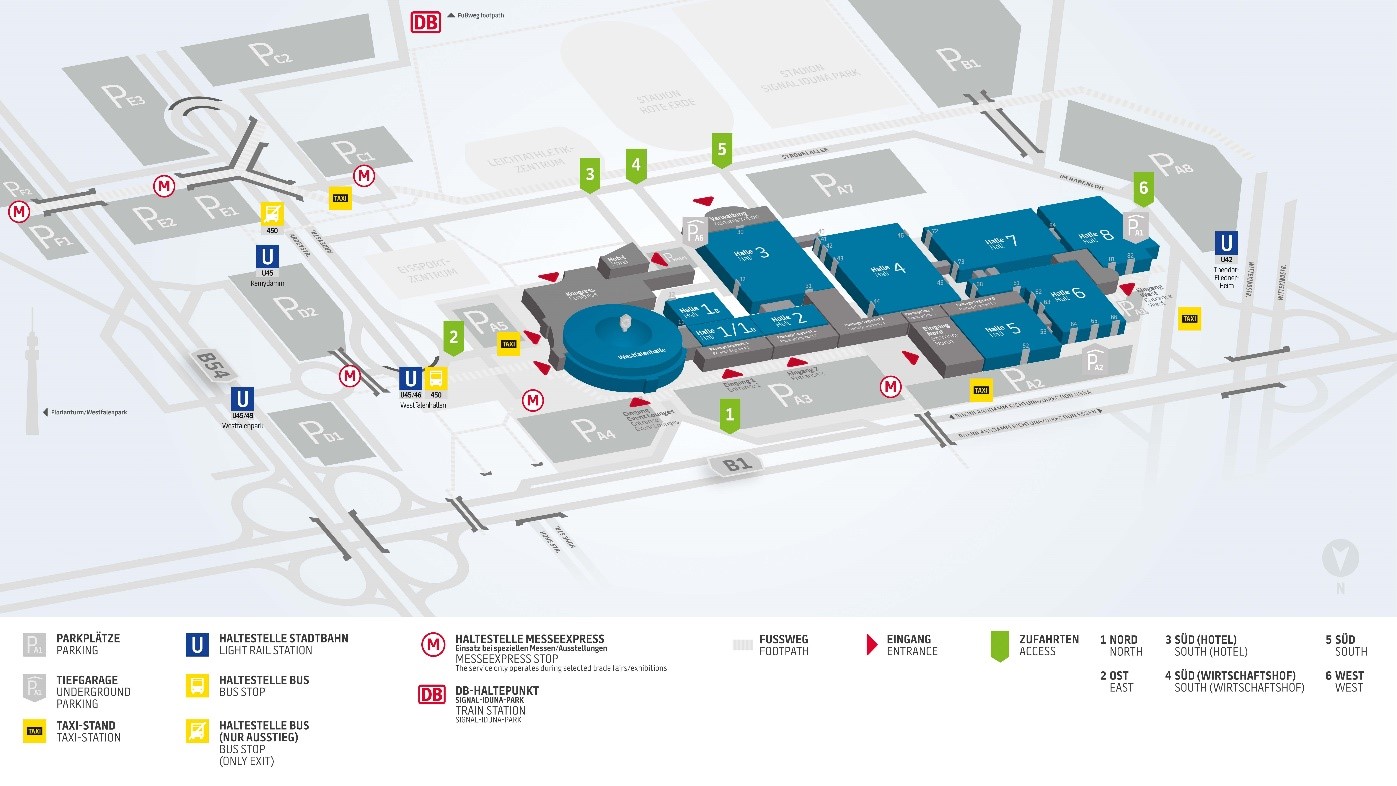 Einstieg Halle 8Ausstellerparkplätze Tiefgarage der Halle 8:PKWs bis 5,00 m LängeAnhänger & KleintransporterLKWs bis 7,5 tLKWs ab 7,5 t Auf- und Abbau:	mit Kaution (50,00 € in bar, 2 Stunden zum Be- und Entladen), Parkausweise haben beim Auf- 			und Abbau keine GültigkeitEinfahrt:			über die Zufahrt 6 WestMessetage:                        nur mit Parkausweis (mehrfaches ein- und ausfahren möglich)Einfahrt:                              über die Zufahrt 6 WestAnlieferungsverkehr:	Freitag 07-10 Uhr,  Samstag 08.30-10.30 Uhr über die Zufahrt 6 West gegen Kaution (50 €)(während der Messe)      BesucherparkplätzePKWs, Busse A2, Tiefgarage Halle 6PKWs:			kostenpflichtig (9 €; nur einmalige Ein- und Ausfahrt möglich)Busse:			kostenpflichtig (18 €) Einfahrt:                             über die Zufahrt 6 Wenn Sie ein Navigationsgerät nutzen, geben Sie bitte "Im Rabenloh" ein. Ab Zieladresse bitte das Navigationsgerät ausschalten und den Ausschilderungen im Nahgebiet folgen.